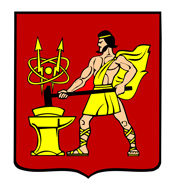 АДМИНИСТРАЦИЯ  ГОРОДСКОГО ОКРУГА ЭЛЕКТРОСТАЛЬМОСКОВСКОЙ   ОБЛАСТИПОСТАНОВЛЕНИЕ         15.10.2021        №    779/10        . 			О прогнозе социально-экономического развития городского округа Электросталь Московской области на 2022-2024 годыВ соответствии с Бюджетным кодексом Российской Федерации, постановлением Администрации городского округа Электросталь Московской области от 24.05.2017 №322/5 «Об утверждении порядка разработки, корректировки, осуществления мониторинга и контроля реализации прогноза социально-экономического развития городского округа Электросталь Московской области на среднесрочный период», учитывая итоги общественного обсуждения проекта среднесрочного прогноза, проведенного с 07.09.2021 по 16.09.2021, Администрация городского округа Электросталь Московской области ПОСТАНОВЛЯЕТ:1. Одобрить прогноз социально-экономического развития городского округа Электросталь Московской области на 2022-2024 годы согласно приложению к настоящему постановлению.2. Финансовому управлению Администрации городского округа Электросталь Московской области составить проект бюджета городского округа Электросталь Московской области на 2022 год и на плановый период  2023 и 2024 годов на основе прогноза социально-экономического развития городского округа Электросталь Московской области на 2022-2024 годы.3. Представить прогноз социально-экономического развития городского округа Электросталь Московской области  на 2022-2024 годы в установленном порядке Совету депутатов городского округа Электросталь Московской области одновременно с проектом решения Совета депутатов городского округа Электросталь Московской области «О бюджете городского округа Электросталь Московской области на 2022 год и на плановый период  2023  и 2024 годов».4. Разместить настоящее постановление на официальном сайте городского округа Электросталь Московской области в информационно-телекоммуникационной сети «Интернет» по адресу: www.electrostal.ru.5. Контроль за выполнением настоящего постановления возложить на первого заместителя Главы  Администрации  городского   округа   Электросталь  Московской  области Печникову О.В.6. Настоящее постановление вступает в силу после его подписания.Глава городского округа                                                                                         И.Ю.ВолковаПрогноз социально-экономического развития городского округа Электросталь Московской области на 2022-2024 годыПрогноз социально-экономического развития городского округа Электросталь Московской области разработан в соответствии с Бюджетным кодексом Российской Федерации, постановлением Правительства Московской области от 24.06.2016 №488/18 «О порядке разработки, корректировки, осуществления мониторинга и контроля реализации прогноза социально-экономического развития Московской области на среднесрочный период и признании утратившими силу некоторых постановлений правительства Московской области», постановлением Администрации городского округа Электросталь Московской области от 24.05.2017 №322/5 «Об утверждении Порядка разработки, корректировки, осуществления мониторинга и контроля реализации прогноза социально-экономического развития городского округа Электросталь Московской области на среднесрочный период» (далее – Порядок).В соответствии с Порядком в разработке прогноза в пределах своей компетенции участвовали структурные подразделения Администрации городского округа Электросталь Московской области и подведомственные учреждения городского округа Электросталь Московской области, созданные для выполнения полномочий городского округа Электросталь Московской области в прогнозируемой сфере деятельности.Прогноз разработан на три года на основе анализа тенденций развития экономики и социальной сферы городского округа Электросталь Московской области, на базе статистических данных за 2019 и 2020 годы, а также итогов социально-экономического развития экономики и социальной сферы городского округа Электросталь Московской области в январе-июне 2021 года. При этом учтены сценарные условия функционирования экономики Российской Федерации, применены индексы-дефляторы цен по видам экономической деятельности и индексы потребительских цен, рекомендованные Министерством экономического развития Российской Федерации. Разработка основных параметров развития экономики проведена по двум вариантам:вариант 1 (базовый) - предполагает развитие с сохранением в прогнозируемом периоде тенденций развития экономики, консервативную инвестиционную политику частных компаний, ограниченные возможности бюджета городского округа Электросталь Московской области, слабый рост потребительского спроса;вариант 2 (целевой) - вариант оживления и роста в экономике вследствие расширения инвестиционных программ хозяйствующих субъектов, поддержки государством внутреннего спроса и предложения, расширения банковского кредита.Краткая характеристика муниципального образованияГород Электросталь основан в 1916 году (до 1928 года – посёлок Затишье). Создание в начале 20-го века крупным российским промышленником Н.А. Второвым уникального завода по производству высококачественной стали в электрических печах и завода по производству боеприпасов превратили урочище Затишье в рабочий посёлок, а с 26 декабря 1938 года – в город Электросталь. Сегодня это крупный промышленный, культурный и спортивный центр. Городской округ Электросталь расположен в 58 км к востоку от центра г. Москвы. Площадь территории городского округа составляет 13 537 га. В состав городского округа помимо города Электросталь входят следующие населенные пункты:  деревня Бабеево; деревня Всеволодово; поселок Елизаветино; деревня Есино; село Иванисово; поселок Новые Дома; деревня Пушкино; поселок  Случайный; деревня Степаново; поселок Фрязево.Отрасли экономики, являющиеся драйверами развития муниципального образования.Городской округ Электросталь является одним из ведущих промышленных центров Московской области и обладает крупнейшим в стране производством ядерного топлива, тяжелого машиностроения, высококачественной стали и химической продукции.  Всего на территории городского округа Электросталь осуществляют деятельность 346 крупных и средних организаций всех видов деятельности. В тоже время территория городского округа насыщена хозяйствующими субъектами малого предпринимательства. Становление экономического профиля нашего города исторически шло по пути развития градообразующих предприятий, поэтому основные экономические показатели города, в основном, формируют три крупнейших системообразующих предприятия, осуществляющих свою деятельность сфере обрабатывающего производства: – АО «Машиностроительный завод», входит в структуру Топливной компании «ТВЭЛ» Госкорпорации «Росатом», вид деятельности: производство ядерного топлива;  – ОАО «Металлургический завод «Электросталь», вид деятельности: производство стали в слитках, способен выплавлять более 2000 марок высококачественной стали;  – ОАО «Электростальский завод тяжелого машиностроения», вид деятельности: производство машин и оборудования для металлургии, выпускает прокатные станы для металлургической промышленности.  Кроме них, на территории городского округа осуществляют деятельность крупные предприятия: – ОАО «Электростальский химико-механический завод им. Н.Д.Зелинского», ранее входивший в корпорацию «Спецзащита», теперь работает под брендом «Зелинский групп», вид деятельности: производство средств индивидуальной защиты, производит жизненно необходимые средства химзащиты; – АО «НПО «Неорганика», вид деятельности: научные исследования и разработки в области естественных и технических наук; – АО «502 завод по ремонту военно-технического имущества»: предприятие находится под ведомством Минобороны РФ, вид деятельности: ремонт вооружения и военной техники.Демографические показатели.Численность населения городского округа Электросталь по состоянию на 01.01.2020 составляла 163901 человек. В 2020 году в городском округе родилось 1303 детей, смертность составила 2534 человека. В результате, естественная убыль населения городского округа составила 1231 человек.  Ввиду естественной убыли населения, а также отрицательного миграционного прироста, сложившемся в 2020 году (-2335 человек), численность населения городского округа Электросталь по состоянию на 01.01.2021 уменьшилась и составила 160337 человек.Введение дополнительных мер государственной поддержки способствовали повышению коэффициента рождаемости в городском округе Электросталь в 2020 году                              (8,0 родившихся на 1000 чел.населения в 2020 году, 7,8 – в 2019 году). Увеличение смертности в 2020 году обусловлено циркуляцией коронавирусной инфекции, которая приводит к обострению заболеваний сердечно-сосудистой системы. Новый штамм коронавируса спровоцировал более тяжелое течение заболевания COVID-19.В условиях распространения новой коронавирусной инфекции (COVID-2019), неопределенности влияния вируса на течение беременности и как следствие откладывание планирования беременности, а также нестабильности экономической ситуации, опасений по поводу ухудшения уровня жизни, к концу 2021 года ожидается снижение уровня рождаемости. За январь – июль 2021 года в городском округе Электросталь родился                       661 ребенок, что на 103 ребенка меньше, чем за аналогичный период 2020 года.В январе-июле 2021 года наблюдались самые высокие значения смертности населения в городском округе Электросталь, по сравнению с аналогичным периодом нескольких последних лет. За январь-июль 2021 года смертность составила 1579 человека, в 2020 году за аналогичный период умерло 1384 человека, в 2019 – 1232 человека.На территории городского округа Электросталь на протяжении последних 10-15 лет наблюдается демографическая убыль, смертность превышает рождаемость. Обусловлена данная ситуация, как и сложившейся возрастной структурой населения городского округа, численность женщин репродуктивного возраста составляет в среднем не более 40 тысяч человек, так и тем, что большинство семей ориентируются на одного или двух детей, численность многодетных семей невысокая. В то же время, несмотря на рост продолжительности жизни в целом в стране, смертность населения городского округа ежегодно превышает 2 тысячи человек.Промышленное производство.Сложившаяся характеристика развития промышленного производстваГородской округ Электросталь является одним из ведущих промышленных центров Московской области и обладает крупнейшим в стране производством ядерного топлива, тяжелого машиностроения, высококачественной стали и химической продукции. Основные экономические показатели города, в основном, формируют три крупнейших системообразующих предприятия, осуществляющих свою деятельность сфере обрабатывающего производства: АО «Машиностроительный завод», входит в структуру Топливной компании «ТВЭЛ» Госкорпорации «Росатом», вид деятельности: производство ядерного топлива; - ОАО «Металлургический завод «Электросталь», вид деятельности: производство стали в слитках, способен выплавлять более 2000 марок высококачественной стали; - ОАО «Электростальский завод тяжелого машиностроения», вид деятельности: производство машин и оборудования для металлургии, выпускает прокатные станы для металлургической промышленности. Кроме них, на территории городского округа осуществляют деятельность крупные предприятия: - ОАО «Электростальский химико- механический завод им. Н.Д.Зелинского», ранее входивший в корпорацию «Спецзащита», теперь работает под брендом «Зелинский групп», вид деятельности: производство средств индивидуальной защиты, производит жизненно необходимые средства химзащиты; - АО «НПО «Неорганика», вид деятельности: научные исследования и разработки в области естественных и технических наук; - АО «502 завод по ремонту военно-технического имущества»: предприятие находится под ведомством Минобороны РФ, вид деятельности: ремонт вооружения и военной техники. Объем отгруженных товаров собственного производства крупных и средних предприятий организаций городского округа (без организаций с численностью работающих менее 15 человек) по промышленным видам деятельности составил                         за 2020 год 52,54 млрд. рублей, рост по сравнению с 2019 годом 101,1%. В структуре промышленного производства ведущие позиции занимают обрабатывающие производства, их доля в объеме отгруженной продукции крупных и средних организаций (без организаций с численностью работников менее 15 чел.) по итогам 2020 года составляла 93 %. Особое влияние на динамику показателя оказывают крупнейшие предприятия городского округа Электросталь АО «МСЗ» (объем отгруженной продукции                                                     за 2020 год составил 18,13 млрд.руб.), АО МЗ «Электросталь» (объем отгруженной продукции за 2020 год 13,18 млрд.руб.).В 2021 году объем отгруженных товаров собственного производства крупных и средних предприятий организаций городского округа (без организаций с численностью работающих менее 15 человек) по промышленным видам деятельности составит оценочно 47,97 млрд.руб., снижение по сравнению с 2020 годом 8,7%. Основная доля отгруженной продукции приходится на предприятия обрабатывающего производства, за 2021 год объем оценочно составит 43,69 млрд.руб. (снижение – 8,9%). Крупнейшие предприятия городского округа Электросталь оценивают объем отгруженной за 2021 год в следующих значениях: АО «МСЗ» - 15,4 млрд.руб.,                            АО МЗ «Электросталь» - 14 млрд.руб., ОАО «ЭЗТМ» 2,9 млрд.руб.На прогнозный период 2022-2024 годов планируется умеренный рост объема отгруженной продукции промышленного производства: 2022 год – 103,1%, 2023 – 103,6%, 2024 – 104,1%. Важным фактором динамичного развития промышленного производства является углубление процессов модернизации промышленности, повышение эффективности использования ресурсов предприятий; увеличение загрузки производственных мощностей. Наибольшим потенциалом обладают предприятия обрабатывающего производства, которые формируют более 90% объема отгруженной продукции, выпускаемой на территории городского округа Электросталь.Транспорт.Протяженность муниципальных автомобильных дорог в городском округе в 2020 году составила 162,6 километров, площадь дорожного покрытия 1 223 тыс. квадратных метра. Все муниципальные автомобильные дороги имеют усовершенствованное покрытие.	По состоянию на 01.01.2020 года 66,3 километра муниципальных автомобильных дорог нуждались в капитальном ремонте и ремонте дорожного покрытия, что составляло 40,77 % всей протяженности муниципальных автомобильных дорог городского округа. В 2020 году фактически отремонтировано 2 км автомобильных дорог. Затраты на ремонт муниципальных дорог составили 47,4 млн.рублей.Также в рамках освоения субсидии на ямочный ремонт асфальтового покрытия проведены работы по устранению деформаций и повреждений дорожного покрытия на площади 12 тыс.кв.м. на сумму 11,99 млн. рублей.В прогнозном периоде строительство и реконструкция объектов дорожно- транспортной инфраструктуры не планируется. Увеличение протяженности дорог с твердым типом покрытия на прогнозный период планируется за счет принятия в муниципальную собственность безхозяйных дорог.Малое и среднее предпринимательство.По состоянию на 1 января 2021 года в городском округе Электросталь Московской области функционировало 1935 субъектов малого и среднего предпринимательства (без учета ИП) (далее – МСП).Среднесписочная численность работающих в организациях МСП 12831 человек. Среднемесячная заработная плата на предприятиях МСП – 32 534,5 руб. 33% налоговых поступлений в доход местного бюджета приходится на поступления от деятельности субъектов МСП.В 2020 году в результате действия ограничительных мероприятий, введенных в связи с угрозой распространения новой вирусной инфекции (COVID-2019), на территории Московской области была приостановлена либо ограничена деятельность большинства предприятий и организаций определенных отраслей, что повлекло к снижению выручки, отказу от приема новых сотрудников, а в ряде случаев закрытие предприятий в наиболее пострадавших отраслях экономики. В результате наблюдается снижение количества субъектов МСП.Несмотря на меры государственной поддержки, оказываемой субъектам  малого предпринимательства, в 2021 году продолжается тенденция к снижению  численности МСП. Малый бизнес городского округа Электросталь в своем большинстве смог адаптироваться к текущим кризисным условиям из-за пандемии коронавируса, но говорить о полном восстановлении пока преждевременно.В прогнозном периоде планируется восстановить численность МСП и индивидуальных предпринимателей до уровня 2019 года.  В городском округе Электросталь разработана и действует муниципальная программа поддержки предпринимательства, в рамках программы предусмотрена финансовая, имущественная и информационная поддержка. В 2020 году финансирование реализации мероприятия программы «Частичная компенсация субъектам малого и среднего предпринимательства затрат, связанных с приобретением оборудования в целях создания и (или) развития либо модернизации производства товаров (работ, услуг)» составило 655 тыс.рублей.Инвестиции.В 2020 году объем инвестиций в основной капитал за счет всех источников финансирования (без субъектов малого предпринимательства) по городскому округу Электросталь составил 3 768,87 млн. руб., темп роста по сравнению с 2019 годом – 103,3%.Наибольший объем инвестиций освоили предприятия городского округа, осуществляющие свою деятельность в сфере обрабатывающего производства,                            - 2 264,4 млн.руб. (60,1% от общего объема инвестиций по крупным и средним организациям), в том числе АО «МСЗ» - годовой объем инвестиций 1 827,5 млн.руб., ОАО «ЭЗТМ» - 176,4 млн.руб., АО «МЗ «Электросталь» - 144,9 млн.руб. Также                   в 2020 году было начато строительство центра омниканальной торговли «Вайлберриз», объем инвестиций составил 32,5 млн.руб.В 2021 году темп роста инвестиций снижается. На крупных и средних предприятиях города завершается модернизация производства, предусматривающая замену действующего оборудования на современные аналоги.Снижение темпов роста объема инвестиций по крупным и средним организациям городского округа Электросталь в прогнозном периоде 2022-2024 годов обусловлен небольшим ростом объемов инвестиций, которые планируют освоить крупнейшие предприятия: ПАО «МСЗ» - 1 254,9 млн.руб., ОАО «ЭЗТМ» - 180 млн.руб.,                                 АО «МЗ «Электросталь» - 104,5 млн.руб., АО «502 ЗРВТИ» - 8,2 млн.руб. Основные направления деятельности по привлечению инвестиций: - развитие индустриального парка «Металлург»; - вовлечение в оборот (интенсификация использования) имеющихся резервных производственных площадей, которые предприятия готовы использовать с целью предоставления в аренду или выкупа, в том числе субъектам малого и среднего предпринимательства; - информирование предпринимателей о мерах государственной и муниципальной поддержки;- сопровождение инвестиционных проектов малого и среднего предпринимательства;- развитие государственно-частного партнерства (муниципально-частного партнерства), концессионных соглашений и пр.Строительство и жилищно-коммунальное хозяйство.Объем работ, выполненных по виду экономической деятельности «Строительство»В 2020 году объем работ, выполненных по виду экономической деятельности «Строительство», составил 5 161,2 млн.руб., индекс производства -  211,2 %. Рост обусловлен строительством ЦКАД (ООО «СУ-910 «ЦКАД-4»)Основные крупные организации, осуществляющие на территории г.о.Электросталь работы по данному виду деятельности являются: - УК «Виктория Эстейт» (строительство жилых домов, зданий производственного назначения, строительство коммерческих объектов); - ООО «Трек-Электрик»;- ООО «СпецтеплоХимСтройремонт», АО «ТВЭЛ-Строй» (строительство объектов производственного и непроизводственного назначения);- ООО «ЮИТ» (строительство жилых домов). В 2021 году объем работ, выполненных по виду экономической деятельности «Строительство», составит оценочно 2 500 млн.руб., индекс производства 44,2 %. Важнейшим сегментом строительной отрасли является жилищное строительство, на прогнозный период 2022-2024 годов жилищное строительство планируется в меньших объемах, чем в 2020-2021 годах. Ввиду отсутствия на территории городского округа земельных участков для дальнейшего промышленного развития, строительство крупных промышленных объектов не планируется. В тоже время, наличие на территориях действующих промышленных предприятий свободных производственных площадей, обеспечивает возможность строительства новых производственно-коммунальных зон (производственно-складских комплексов, производственных зданий и пр.). Все это в совокупности, и обеспечивает удержание в стабильных для городского округа Электросталь значениях объема работ, выполненных по виду экономической деятельности «Строительство».Ввод в действие жилых домов, построенных за счёт всех источников финансирования.Одним из основных направлений деятельности органов местного самоуправления городского округа является организация и стимулирование строительства жилья.Общая площадь жилых помещений в городском округе, введенная в действие                               в 2020 году составила 15,81 тыс. кв. метров.Введено в эксплуатацию:- многоквартирный дом площадью 9,18 тыс.кв.м по адресу Ногинское шоссе,                                 36, кор.4, застройщик – ООО «Специализированный застройщик ЮИТ Северный квартал»;- индивидуальное жилищное строительство площадью 6,63 тыс.кв.м.В 2021 году планируется ввод в эксплуатацию МКД по ул.Захарченко д.4 (стр) (застройщик - АО «СЗ «Виктория Девелопмент»), площадью 31,31 тыс.кв.м, а также                        7,9 тыс.кв. м индивидуального жилищного строительства. В 2022 году планируется ввести в эксплуатацию: многоквартирный жилой дом по ул.Трудовая, 8, общей площадью 6,67 тыс. кв.м., а также ИЖС - 8,99 тыс.кв.м. В 2023 году планируется ввод ИЖС в объеме 7,7 тыс.кв.м. Ввод многоквартирных жилых домов не планируется.Для поддержания динамики ввода жилых объектов в эксплуатацию в городском округе проводится работа по согласованию концепций развития территорий          мкр.Северный-2 и территории по ул.Юбилейная. Кроме того, продолжится строительство микрорайона в квартале между Ногинским шоссе и проспектом Ленина.Уровень обеспеченности населения городского округа Электросталь жильем составил в 2020 году 22,32 кв.м на человека, рост по сравнению с 2019 годом – 102,4%.                     В 2021 году обеспеченность населения жильем оценочно вырастет на 101,7 % и составит 22,7 кв.м на человека. Рост обусловлен не только вводом в эксплуатацию жилых домов, но и уменьшение численности населения городского округа. В 2022-2024 годах прогнозируется умеренный рост уровня обеспеченности населения жильем, к 2024 году он достигнет значения 23,18 кв.м на человека.Труд и заработная платаРынок труда городского округа Электросталь представлен предприятиями промышленного производства, строительства, оптовой и розничной торговли, услуг, организациями, осуществляющими административную деятельность и государственное управление. Наряду с крупнейшими промышленными предприятиями на территории городского округа осуществляют деятельность предприятия малого бизнеса.Предприятиями и организациями, определяющими динамику фонда заработной платы городского округа, являются крупнейшие промышленные предприятия: АО «МСЗ»,                        ОАО «ЭЗТМ», АО «МЗ «Электросталь», ОАО «ЭХМЗ», АО «502ЗРВТИ»,                                          ООО «МСЗ Механика».  Функционирующий на территории города малый бизнес, основным направлением деятельности которых является промышленное производство (металлообрабатывающее производство, производство изделий из пластмассы, строительных материалов, мебельная, пищевая, стекольная промышленность) представлен следующими предприятиями: предприятия группы компаний Тране, ООО «Терминус», ООО «Русинокс», АО «ТЭСМО», ООО «Промснабресурс», ЗАО «Полимер», ООО «Фабрика композитов»,                                    ИП Вострухин М.С. Численность официально зарегистрированных безработных в 2020 году значительно выросла по сравнению с 2019 годом и составила 1741 человек (в 2019 году 674 человека). На рост численности безработных оказало влияние высвобождение работников в условиях пандемии. В связи с неблагополучной ситуацией, связанной с введением карантина на территории городского округа Электросталь, многие предприятия и организации города вводили режим неполной занятости, в том числе и крупнейшие предприятия, такие как: ОАО «Металлургический завод «Электросталь», ОАО «ЭХМЗ им. Н.Д.Зелинского», АО «ЭНПО «Неорганика» и многие другие. Всего в режиме неполной занятости находились почти 4,5 тыс. работников предприятий и организаций города всех форм собственности, из-за чего, произошло значительное уменьшение количества рабочих мест.Так же основную часть официально зарегистрированных безработных составляли люди, уволенные по причине текучести кадров, высвобожденные с предприятий и организаций. По оценке в 2021 году численность официально зарегистрированных безработных уменьшится и составит 727 человек. В прогнозном периоде безработица будет снижаться. В основном на количество существующих рабочих мест будут влиять градообразующие предприятия города. Оптимизация численности рабочих мест должна быть завершена. Также планируется  создание новых рабочих мест в связи с развитием территорий и расширением направлений деятельности, созданием коворкинг-центра,  индустриальных парков, привлечением на их территорию новых производств, расширением действующих производств, выпуском новых видов продукции, развитием экспорта.В городском округе ведется работа по развитию сетевой торговли, формированию современных торговых комплексов, созданию комфортной среды для потребителя. Что приведет к созданию новых рабочих мест и вновь зарегистрированных индивидуальных предпринимателей и в результате позволит в прогнозном периоде значительно снизить численность безработных (до 337 человек к 2024 году).За 2020 год на предприятиях и в организациях городского округа было создано                         311 рабочих мест, 54,3% (169 единиц) вновь созданных рабочих мест приходится на предприятия розничной торговли и общественного питания.Открытие в 2021 году на территории городского округа крупного предприятия – Центр омниканальной торговли ООО «Вайлбериз» обеспечило создание 500 новых рабочих мест. В прогнозном периоде предприятие планирует создать еще рабочие места в количестве не менее 500 единиц. В 2020 году фонд оплаты труда по городскому округу вырос по сравнению                            с 2019 годом на 103,3% и составил 24,31 млрд.рублей.В 2021 году темп роста фонда заработной платы по крупным и средним организациям оценивается в пределах 24,89 млрд.рублей, темп роста 102,4%. Рост обусловлен увеличением фонда заработной платы крупнейших предприятий городского округа: АО «МСЗ», ОАО «ЭЗТМ», АО «МЗ «Электросталь», ОАО «ЭХМЗ»,                                 АО «502ЗРВТИ» (в 2021 году фонд заработной платы данных предприятий оценочно составит 7 317,94 млн.руб., темп роста 100,8%).В прогнозном периоде планируется умеренный рост фонда заработной платы:-  в 2022 году рост составит 107,1 % (по базовому варианту);- в 2023 – 106,4% (по базовому варианту);- в 2024 году – 105,4% (по базовому варианту).Среднемесячная номинальная начисленная заработная плата работников (по полному кругу организаций) городского округа Электросталь составила в 2020 году 47 106,3 руб., темп роста по сравнению с прошлым годом 102,9%, среднемесячная заработная плата работников по крупным и средним организациям (включая организации с численностью до 15 человек) выросла по сравнению с 2019 годом на 103,9% и составила 53 302,3 руб. На рост средней заработной платы оказывает влияние не только рост фонда заработной платы, но и оптимизация численности работников ряда крупных предприятий города.Наиболее высокий уровень среднемесячной заработной платы работников по крупным и средним организациям (включая организации с численностью до 15 человек) в 2020 году сложился у предприятий городского округа, относящихся к виду деятельности «Обрабатывающее производство» - 57 836,6 руб. (темп роста - 103,5%), в том числе: АО «МСЗ» - 81 300 руб., АО «МЗ «Электросталь» - 55 971,3 руб., ООО «МСЗ Механика» - 67 538 руб.   Также высокий уровень заработной платы сложился у предприятий городского округа по видам деятельности:- «Деятельность финансовая и страховая» -  66 414,9 руб. (темп роста – 106,8%);- «Строительство» – 63 728,2 руб. (темп роста – 137,7%);- «Деятельность в области информации и связи» – 60 051,5 руб. (темп роста – 106,8%).В 2021 году среднемесячная номинальная начисленная заработная плата работников (по полному кругу организаций) городского округа Электросталь оценочно составит 48 834,4 руб. (темп роста - 103,7%), по крупным и средним организациям городского округа - 54 925,8 (темп роста - 103%). Среднемесячная заработная плата рассчитана на основе статистических данных, с учетом информации, представленной крупными и средними предприятиями городского округа. На плановый период 2022-2024 годов прогнозируется умеренный рост среднемесячной заработной платы работников (по полному кругу организаций) городского округа, в том числе: в 2022 году темп роста по базовому варианту планируется в размере 106 %, в 2023 году - 105,4%, в 2024 году - 104,4%.Фонд начисленной заработной платы малых предприятийФонд заработной платы работников малых предприятий городского округа Электросталь в 2020 году составил 5,0 млрд. руб. Рост по сравнению с 2019 годом обусловлено увеличением среднесписочной численности работников.На территории г.о. Электросталь действует программа по финансовой поддержке предпринимателей, что позволяет создавать новые рабочие места. Также в городе создаются индустриальные и техно-парки, что способствует привлечению высококвалифицированных специалистов. Данные факторы оказывают влияние на темпы роста фонда заработной платы  работников малых предприятий.Среднемесячная заработная плата работников малых предприятий (включая микропредприятия) в 2020 году составила 32 534,5 руб. Увеличение по сравнению с 2019 годом (102,6%) обусловлено ростом уровня развития производства, повышением квалификации работников, что в свою очередь влияет на результаты труда и качество труда работников. Применение современных технологий, использование трудозамещающих и трудосберегающих технологий способствует повышению производительности труда, увеличению выпуска продукции, а также росту уровня развития рынка труда.Торговля и услугиНа территории городского округа Электросталь осуществляют деятельность крупные предприятия оптовой и розничной торговли: торговый центр «Меридиан», торгово-развлекательный центр «Эльград», культурно-развлекательный центр «Парк Плаза», торговый центр «Центральный», торговый центр «Первый», два торговых центра «АТАК», мебельный центр «Интерьер», торговый комплекс «Восточный», торговый комплекс «Анже», торгово-офисный центр «Лотос», торговый центр «Южный», гипермаркеты «Глобус» и «Касторама».В 2020 году введено общей площади торговых объектов 8 тыс.кв.метров, в том числе: 3 магазина «Светофор», дилерский центр «Лада»,  более 2000 кв.метров торговых площадей в магазине «Маяк» по ул. Тевосяна, ООО «Авангард Консалтинг»  - торгово-офисный центр, ул. Комсомольская, д. 1,площадью 1100 кв.м. и др. За период январь-июнь 2021 года на территории городского округа Электросталь введено общей площади торговых объектов: 3,8 тыс.кв.м., в том числе: два магазина «Пятерочка», магазины - «Пивокуров», «Щедрая лавка», «Бакалея», «Планета Сантехники», «Вольт» и др. До конца 2021 года планируется ввести в действие еще                          1,6 тыс.кв. м торговых площадей. Всего за 2021 год 5,4 тыс.кв.метров.Несмотря на негативные факторы, связанные с распространением коронавирусной инфекции в городском округе Электросталь в отчетном 2020 году наблюдается рост оборота розничной торговли. Причина увеличения заключена в росте площадей торговых объектов. Также на рост оборота розничной торговли значительное влияние оказал рост цен на товары первой необходимости.Интенсивно развивается системы доставки товаров на дом. Доставку товаров на дом осуществляют: гипермаркет «Глобус», магазины торговых сетей «Перекресток», «Пятерочка» и пр. В городском округе развивается ярмарочная торговля, в 2021 году введена дополнительная площадка для проведения ярмарок. ОбразованиеНа конец 2020 года городская образовательная сеть была представлена                                         32 учреждениями, реализующими программу дошкольного образования с числом воспитанников 7134 ребенка. Все дети города обеспечены местами в дошкольные учреждения на 100%. Очередь ликвидирована. На 100% удовлетворен спрос родителей на услугу дошкольного образования для детей в возрасте 1,5 - 7 лет – очереди в детский сад в городе нет. В 2020 году особое внимание было направлено на создание дополнительных мест для детей раннего возраста и впервые в 2020 году в ДОУ города осуществлялся прием детей с одного года, 103 ребенка в возрасте 1 года были приняты в ясли.В 2020-2021 учебном году в 23 муниципальных общеобразовательных учреждениях городского округа обучались 19429 учащихся. В 2020 году закончилось строительство нового здания на 825 мест МОУ «Гимназия №9» и введена пристройка на 100 мест к зданию МОУ «СОШ №22 с УИОП». Все общеобразовательные учреждения городского округа работают в одну смену.В целях повышения качества образовательных услуг, создания единого образовательного пространства, практической реализации единых подходов к обучению в городском округе Электросталь с 1 сентября 2021 года созданы 15 образовательных комплексов: рядом стоящие детские сады и школы реорганизованы в форме присоединения. В результате, с 1 сентября 2021 года образовательная сеть городского округа Электросталь представлена двумя детскими дошкольными учреждениями и девятнадцатью общеобразовательными учреждениями (из них 15 образовательных комплексов).Приложение к постановлению Администрации  городского округа Электросталь Московской областиот       15.10.2021        №       779/10          .Прогноз социально-экономического развития городского округа электросталь Московской области на 2022-2024 годыПрогноз социально-экономического развития городского округа электросталь Московской области на 2022-2024 годыПрогноз социально-экономического развития городского округа электросталь Московской области на 2022-2024 годыПрогноз социально-экономического развития городского округа электросталь Московской области на 2022-2024 годыПрогноз социально-экономического развития городского округа электросталь Московской области на 2022-2024 годыПрогноз социально-экономического развития городского округа электросталь Московской области на 2022-2024 годыПрогноз социально-экономического развития городского округа электросталь Московской области на 2022-2024 годыПрогноз социально-экономического развития городского округа электросталь Московской области на 2022-2024 годыПрогноз социально-экономического развития городского округа электросталь Московской области на 2022-2024 годыПрогноз социально-экономического развития городского округа электросталь Московской области на 2022-2024 годыПрогноз социально-экономического развития городского округа электросталь Московской области на 2022-2024 годыПоказателиЕдиницы измеренияОтчетОтчетОценка202220222023202320242024ПоказателиЕдиницы измерения201920202021Прогноз вариант 1 (консервативный)Прогноз вариант 2 (базовый)Прогноз вариант 1 (консервативный)Прогноз вариант 2 (базовый)Прогноз вариант 1 (консервативный)Прогноз вариант 2 (базовый)1. Демографические показателиСправочно: Численность постоянного населения (на конец года)человек163 901160 337159 360158 290158 960157 410158 811156 730158 811Справочно: Число родившихсячеловек1 2861 3031 2221 1151 2601 2011 3281 2151 343Справочно: Общий коэффициент рождаемостичисло родившихся на 1000 человек населения7,88,07,67,07,97,68,47,78,5Справочно: Число умершихчеловек2 1832 5342 6482 6222 5892 6562 5732 6942 573Справочно: Общий коэффициент смертностичисло умерших на 1000 человек населения13,315,616,616,516,316,816,217,216,2Справочно: Естественный прирост (убыль) населениячеловек-897-1 231-1 426-1 507-1 329-1 455-1 245-1 479-1 230Справочно: Коэффициент естественного прироста (убыли) населенияна 1000 человек населения-5,4-7,6-8,9-9,5-8,4-9,2-7,8-9,4-7,7Справочно: Миграционный прирост (убыль) населениячеловек-566-2 3354494379295751 0967991 230Справочно: Общий прирост населениячеловек-1 463-3 566-977-1 070-400-880-149-6800Справочно: Численность постоянного населения (среднегодовая)человек164 633162 119159 849158 825159 160157 850158 886157 070158 811по численности постоянного населения, в том числе в возрасте:до 3 летчеловек4 3684 0153 7793 6403 7993 5643 8593 5653 990от 3 до 7 летчеловек8 8248 5378 3367 8457 8717 3617 4166 9257 000от 7 до 17 летчеловек16 43316 30816 55316 80516 85717 02717 14117 16817 335Справочно: численность постоянного населения в возрасте 0 летчеловек1 2811 2851 2261 1181 2671 2051 3371 2211 353Справочно: численность постоянного населения в возрасте 1 годачеловек1 4931 2601 2891 2291 2341 1241 2771 2131 348Справочно: численность постоянного населения в возрасте 2 годачеловек1 5941 4701 2641 2931 2981 2351 2451 1311 289Справочно: численность постоянного населения в возрасте 3 годачеловек1 7281 5691 4751 2691 2741 2991 3091 2441 258Справочно: численность постоянного населения в возрасте 4 годачеловек1 8211 7021 5741 4801 4851 2751 2861 3081 323Справочно: численность постоянного населения в возрасте 5 летчеловек1 8001 7951 7071 5791 5851 4861 4971 2841 300Справочно: численность постоянного населения в возрасте 6 летчеловек1 7211 7751 8001 7121 7171 5851 5961 4951 510Справочно: численность постоянного населения в возрасте 7 летчеловек1 7541 6961 7801 8051 8101 7161 7281 5941 609Справочно: численность постоянного населения в возрасте 8 летчеловек1 6911 7041 6731 7581 7631 7831 7951 6981 715Справочно: численность постоянного населения в возрасте 9 летчеловек1 5811 6441 6831 6521 6571 7381 7491 7651 782Справочно: численность постоянного населения в возрасте 10 летчеловек1 5261 5361 6241 6621 6671 6331 6441 7201 736Справочно: численность постоянного населения в возрасте 11 летчеловек1 5521 4801 5151 6031 6081 6431 6531 6151 631Справочно: численность постоянного населения в возрасте 12 летчеловек1 3801 5111 4611 4961 5011 5851 5951 6271 642Справочно: численность постоянного населения в возрасте 13 летчеловек1 3811 3391 4921 4431 4471 4791 4881 5691 584Справочно: численность постоянного населения в возрасте 14 летчеловек1 3881 3401 3201 4741 4781 4251 4351 4631 477Справочно: численность постоянного населения в возрасте 15 летчеловек1 4171 3461 3211 3011 3061 4561 4661 4091 423Справочно: численность постоянного населения в возрасте 16 летчеловек1 3771 3761 3271 3021 3071 2841 2941 4401 454Справочно: численность постоянного населения в возрасте 17 летчеловек1 3861 3361 3571 3091 3131 2851 2941 2681 2823. Промышленное производствоОбъем отгруженных товаров собственного производства, выполненных работ и услуг собственными силами по промышленным видам деятельности по крупным и средним организациям (без организаций с численностью работающих менее 15 человек)млн.руб.в ценах соответствующих лет51 943,752 536,447 967,048 122,749 432,448 719,151 212,249 592,253 336,3Справочно: Темп роста объема отгруженных товаров собственного производства, выполненных работ и услуг собственными силами по промышленным видам деятельности по крупным и средним организациям (без организаций с численностью работающих менее 15 человек)процент к предыдущему году107,1101,191,3100,3103,1101,2103,6101,8104,1Справочно: объем отгруженных товаров собственного производства, выполненных работ и услуг собственными силами по видам экономической деятельности по крупным и средним организациям (без организаций с численностью работающих менее 15 человек)Справочно: Объем отгруженных товаров собственного производства, выполненных работ и услуг собственными силами по виду деятельности "Добыча полезных ископаемых"млн.руб.в ценах соответствующих летт---------Справочно: Темп роста объема отгруженных товаров собственного производства, выполненных работ и услуг собственными силами по виду деятельности "Добыча полезных ископаемых"процент к предыдущему году---------Справочно: Объем отгруженных товаров собственного производства, выполненных работ и услуг собственными силами по виду деятельности "Обрабатывающие производства"млн.руб.в ценах соответствующих лет48 761,648 845,243 685,943 729,644 996,544 166,946 571,344 829,448 434,2Справочно: Темп роста объема отгруженных товаров собственного производства, выполненных работ и услуг собственными силами по виду деятельности "Обрабатывающие производства"процент к предыдущему году105,3100,289,4100,1103,0101,0103,5101,5104,0Справочно: Объем отгруженных товаров собственного производства, выполненных работ и услуг собственными силами по виду деятельности "Обеспечение электрической энергией, газом и паром; кондиционирование воздуха"млн.руб.в ценах соответствующих лет2 355,12 800,13 458,03 561,73 596,33 704,23 776,13 889,44 002,7Справочно: Темп роста объема отгруженных товаров собственного производства, выполненных работ и услуг собственными силами по виду деятельности "Обеспечение электрической энергией, газом и паром; кондиционирование воздуха"процент к предыдущему году169,6118,9123,5103,0104,0104,0105,0105,0106,0Справочно: Объем отгруженных товаров собственного производства, выполненных работ и услуг собственными силами по виду деятельности "Водоснабжение; водоотведение, организация сбора и утилизации отходов, деятельность по ликвидации загрязнений"млн.руб.в ценах соответствующих лет826,9891,1823,1831,4839,6848,0864,8873,4899,4Справочно: Темп роста объема отгруженных товаров собственного производства, выполненных работ и услуг собственными силами по виду деятельности "Водоснабжение; водоотведение, организация сбора и утилизации отходов, деятельность по ликвидации загрязнений"процент к предыдущему году...107,892,4101,0102,0102,0103,0103,0104,06. ТранспортСправочно: Протяженность автомобильных дорог общего пользования с твердым типом покрытия местного значения, километркилометр159,50162,60162,60162,60162,77162,60163,34162,60163,347. Малое и среднее предпринимательство, включая микропредприятияЧисло малых и средних предприятий, включая микропредприятия (на конец года)единица2 0171 9351 8951 9101 9251 9361 9751 9862 068Справочно: в том числе, малых предприятий (включая микропредприятия)единица2 0001 9181 8791 8941 9081 9201 9581 9692 0508. ИнвестицииИнвестиции в основной капитал за счет всех источников финансирования (без субъектов малого предпринимательства и объемов инвестиций, не наблюдаемых прямыми статистическими методами) - всегомлн.рублей3 431,933 768,873 985,003 750,004 080,003 710,004 190,003 510,004 250,00Справочно: индекс физического объемапроцент к предыдущему году62,8103,3100,689,397,293,897,389,796,1Справочно: индекс-дефлятор ценпроцент к предыдущему году107,1106,3105,1105,4105,3105,5105,5105,5105,6Справочно: Инвестиции в основной капитал (без субъектов малого предпринимательства и параметров неформальной деятельности) из местных бюджетовмлн. рублей114,2744,1615,0029,6538,0537,1361,951,002,059. Строительство и жилищно-коммунальное хозяйствоОбъем работ, выполненных по виду экономической деятельности «Строительство» (Раздел F) по крупным и средним организациям (без организаций с численностью работающих менее 15 человек)млн.рублей2 496,15 461,22 500,01 500,02 000,01 500,02 100,01 500,02 250,0Справочно: Индекс производства по виду деятельности «Строительство» (Раздел F)процент к предыдущему году245,8211,244,257,576,896,0100,696,0102,5Справочно: индекс-дефлятор ценпроцент к предыдущему году106,5103,6103,6104,3104,2104,2104,4104,2104,5Объем жилищного строительстватыс. кв. м общей площади30,4715,8139,218,9015,66-7,706,4033,66в том числе:Справочно: Ввод общей площади жилых домов, построенных населениемтыс. кв. м общей площади4,986,637,908,908,99-7,706,406,50Справочно: ввод жилья в многоквартирных жилых домахтыс. кв. м общей площади25,499,1831,31-6,67---27,16Уровень обеспеченности населения жильем (на конец года)кв. м на человека21,8022,3222,7022,9122,8623,0422,9323,1823,14Справочно: Жилищный фонд на конец годатыс. кв. м3 573,13 578,73 617,93 626,83 633,63 626,83 641,33 633,33 675,012. Труд и заработная платаКоличество созданных рабочих местединица240311700200400200300250350Справочно: Количество созданных рабочих мест в рамках действия институтов развития территорий (инновационных территориальных кластеров, индустриальных парков, технопарков
в сфере высоких технологий, особых экономических зон)единица--500200300100200--Справочно: в том числеСправочно: в инновационных территориальных кластерахединица---------Справочно: в индустриальных паркахединица--500200300100200--Справочно: в технопарках в сфере высоких технологийединица---------Справочно: в особых экономических зонахединица---------Численность официально зарегистрированных безработных, на конец годачеловек6741 741727712666641530546337Фонд начисленной заработной платы всех работниковмлн. рублей23 530,024 310,824 890,925 749,826 660,026 738,228 362,527 862,429 897,0Справочно: темп роста фонда заработной платыпроцент к предыдущему году106,9103,3102,4103,5107,1103,8106,4104,2105,4Справочно: Фонд заработной платы по крупным и средним организациям (включая организации с численностью до 15 человек)млн. рублей18 934,119 301,419 690,920 399,821 260,021 338,222 762,522 362,424 147,0Справочно: Темп роста фонда заработной платы по крупным и средним организациям (включая организации с численностью до 15 человек)процент к предыдущему году106,3101,9102,0103,6108,0104,6107,1104,8106,1Справочно: Фонд заработной платы по малым предприятиям (включая микропредприятия)млн. рублей4 595,95 009,45 200,05 350,05 400,05 400,05 600,05 500,05 750,0Справочно: Темп роста фонда заработной платы по малым предприятиям (включая микропредприятия)процент к предыдущему году109,4109,0103,8102,9103,8100,9103,7101,9102,7Среднемесячная номинальная начисленная заработная плата работников (по полному кругу организаций)рубль45 776,447 106,348 834,450 253,351 756,951 848,454 534,953 530,156 912,8Справочно: темп роста среднемесячной номинальной начисленной заработной платы работников (по полному кругу организаций)процент к предыдущему году107,9102,9103,7102,9106,0103,2105,4103,2104,4Справочно: Реальная заработная платапроцент к предыдущему году103,1100,298,599,0102,199,2101,399,3100,3Справочно: Индекс потребительских цен за период с начала годапроцент к соответствующему периоду предыдущего года104,7102,7105,2103,9103,8104,0104,0104,0104,0Справочно: Среднемесячная заработная плата работников по крупным и средним организациям (включая организации с численностью до 15 человек)рублей51 303,653 302,354 925,856 666,158 713,158 929,062 243,661 149,665 332,8Справочно: Темп роста среднемесячной заработной платы работников по крупным и средним организациям (включая организации с численностью до 15 человек)процент к предыдущему году108,1103,9103,0103,2106,9104,0106,0103,8105,0Справочно: Среднемесячная заработная плата работников малых предприятий (включая микропредприятия)рубль31 704,632 534,534 391,535 105,035 294,135 156,336 274,135 529,736 927,1Справочно: Темп роста среднемесячной заработной платы работников малых предприятий (включая микропредприятия)процент к предыдущему году108,4102,6105,7102,1102,6100,1102,8101,1101,8Справочно: Среднесписочная численность работников (без внешних совместителей) по полному кругу организацийчеловек42 83543 00742 47542 70042 92542 97543 34043 37543 776Справочно: Темп роста среднесписочной численности работников (без внешних совместителей) по полному кругу организацийпроцент к предыдущему году99,0100,498,8100,5101,1100,6101,0100,9101,0Справочно: Среднесписочная численность работников организаций по крупным и средним организациям (включая организации с численностью до 15 человек)человек30 75530 17629 87530 00030 17530 17530 47530 47530 800Справочно: Темп роста среднесписочной численности работников организаций по крупным и средним организациям (включая организации с численностью до 15 человек)процент к предыдущему году98,398,199,0100,4101,0100,6101,0101,0101,1Справочно: Среднесписочная численность работников малых предприятий (включая микропредприятия)человек12 08012 83112 60012 70012 75012 80012 86512 90012 976Справочно: Темп роста среднесписочной численности работников малых предприятий (включая микропредприятия)процент к предыдущему году101,0106,298,2100,8101,2100,8100,9100,8100,9Среднемесячная заработная плата отдельных категорий работников социальной сферы и науки и отношение средней заработной платы отдельных категорий работников социальной сферы и науки к среднемесячному доходу от трудовой деятельности по Московской области:Справочно: Среднемесячная номинальная начисленная заработная плата работников (по полному кругу организаций) по Московской областирубль55 555,358 066,162 305,365 856,766 194,669 874,070 556,974 136,375 230,8Справочно: Среднемесячная начисленная заработная плата наёмных работников в организациях, у индивидуальных предпринимателей и физических лиц (среднемесячный доход от трудовой деятельности)рубль46 417,047 677,049 960,252 751,253 021,955 969,156 516,159 383,260 259,9Справочно: Среднемесячная номинальная начисленная заработная плата работников в общеобразовательных организациях в Московской областирубль51 910,052 820,054 499,654 499,654 499,654 499,654 499,654 499,654 499,6Справочно: Среднемесячная номинальная начисленная заработная плата учителей в Московской областирубль58 091,458 675,461 237,761 237,761 237,761 237,761 237,761 237,761 237,7ОбразованиеСреднемесячная номинальная начисленная заработная плата:педагогических работников общеобразовательных организацийрубль51 548,852 759,554 768,554 768,555 316,255 969,156 516,159 383,260 259,9педагогических работников дошкольных образовательных организацийрублей51 570,352 665,054 499,654 499,655 044,654 499,655 044,654 499,655 044,6педагогических работников организаций дополнительного образования детейрубль63 937,359 805,961 934,961 934,962 554,261 934,962 554,261 934,962 554,2Справочно: Отношение средней заработной платы педагогических работников общеобразовательных организаций к среднемесячному доходу от трудовой деятельностипроцент111,1110,7109,6103,8104,3100,0100,0100,0100,0Справочно: Отношение среднемесячной заработной платы педагогических работников дошкольных образовательных организаций к среднемесячной заработной плате в общеобразовательных организациях в Московской областипроцент99,399,7100,0100,0101,0100,0101,0100,0101,0Справочно: Отношение среднемесячной заработной платы педагогических работников организаций дополнительного образования детей к средней заработной плате учителей в Московской областипроцент110,1101,9101,1101,1102,1101,1102,1101,1102,1КультураСреднемесячная номинальная начисленная заработная плата работников муниципальных учреждений культурырубль52 026,249 576,149 960,252 751,253 021,955 969,156 516,159 383,260 259,9Справочно: Отношение средней заработной платы работников учреждений культуры к среднемесячному доходу от трудовой деятельностипроцент112,1104,0100,0100,0100,0100,0100,0100,0100,014. Торговля и услугиСправочно: Обеспеченность населения площадью торговых объектовкв.метров на 1000 чел.1 643,71 718,51 776,71 804,51 807,61 835,31 835,31 857,81 838,7Площадь торговых объектов предприятий розничной торговли (на конец года)тыс. кв. м270,6278,6284,0286,6287,7289,7291,6291,8292,0Справочно: Площадь объектов оптовой торговли (складские помещения, оптово-распределительные центры, оптово-логистические центры, торгово-складские комплексы, логистические комплексы, стационарные оптовые рынки, распределительные холодильники и др.)тыс. кв. м51,251,251,251,251,251,251,251,251,2Оборот розничной торговли по крупным и средним организациям (без организаций с численностью работающих менее 15 человек):в ценах соответствующих летмлн. рублей24 662,827 267,629 312,930 880,930 914,232 596,232 698,034 407,734 992,1Справочно: индекс физического объемапроцент к предыдущему году103,4106,7101,8101,2101,7101,3101,8101,4102,9Справочно: индекс-дефлятор ценпроцент к предыдущему году104,8103,6105,6104,1103,7104,2103,9104,1104,017. ОбразованиеДошкольное образование:Справочно: Количество дошкольных образовательных муниципальных организаций, реализующих образовательные программы дошкольного образованияединица33322222222Справочно: Число мест в дошкольных муниципальных образовательных организацияхединица7 4937 1347 1347 2747 2747 2747 2747 2747 274Общее образование:Справочно: Количество общеобразовательных муниципальных организацийединица232319191919191919Справочно: Число мест в муниципальных общеобразовательных организацияхединица19 42919 42920 38420 38420 38420 38420 38420 38420 384Доля обучающихся в государственных (муниципальных) общеобразовательных организациях, занимающихся в одну смену, в общей численности обучающихся в государственных (муниципальных) общеобразовательных организацияхпроцент99,4100,0100,0100,0100,0100,0100,0100,0100,0Справочно: Общая численность обучающихся в государственных (муниципальных) общеобразовательных организацияхтыс. человек16,316,116,316,516,616,616,816,817,0